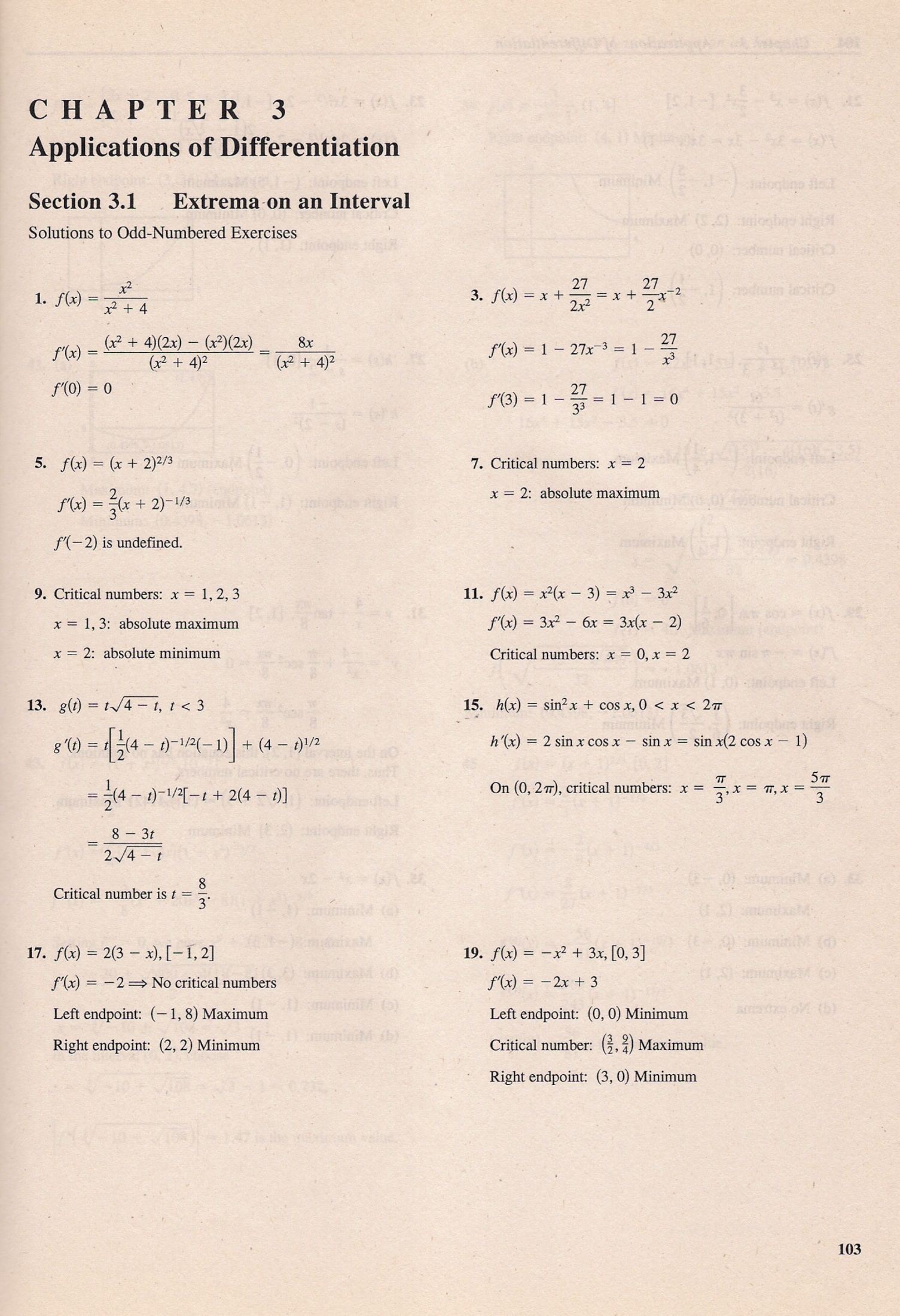 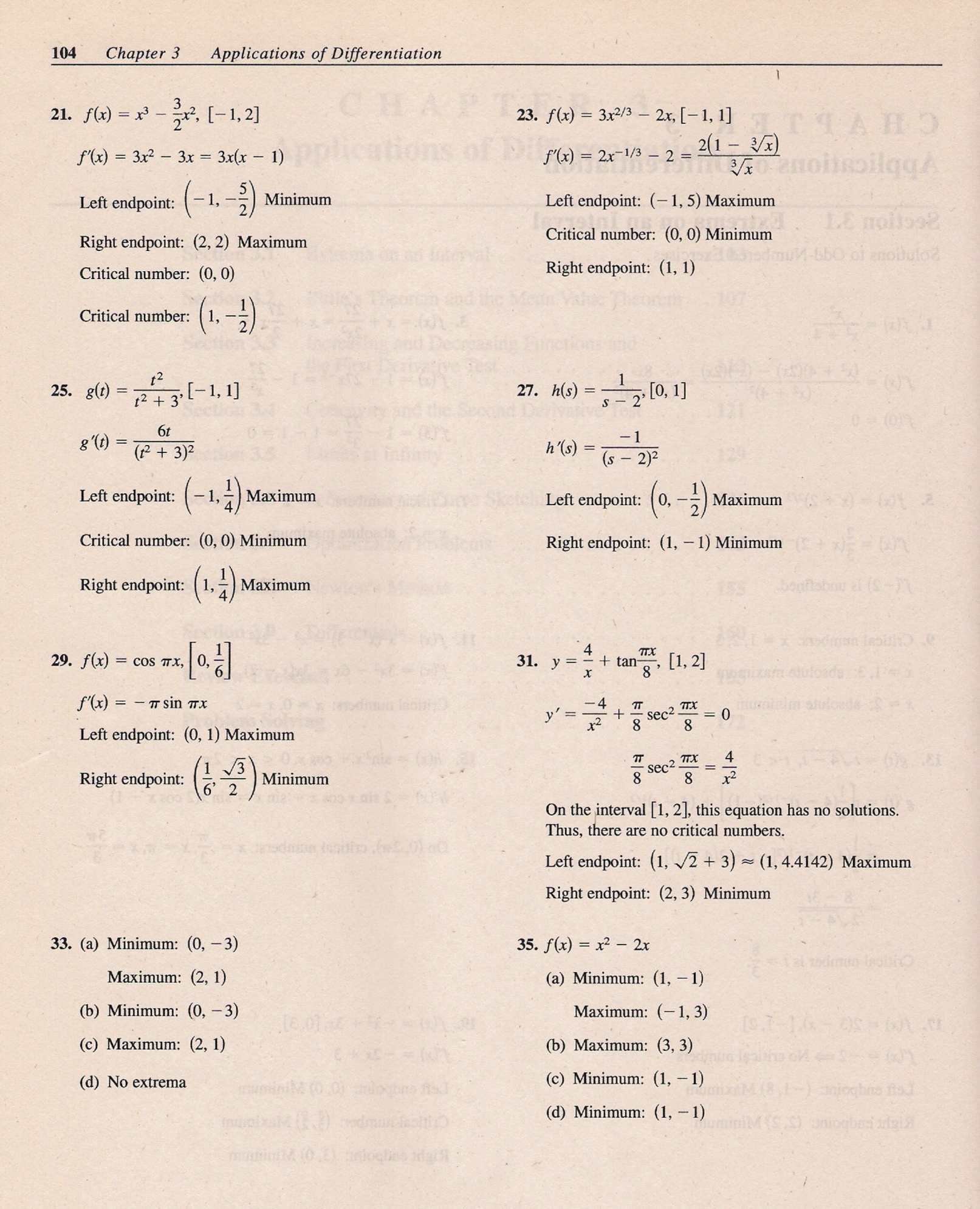 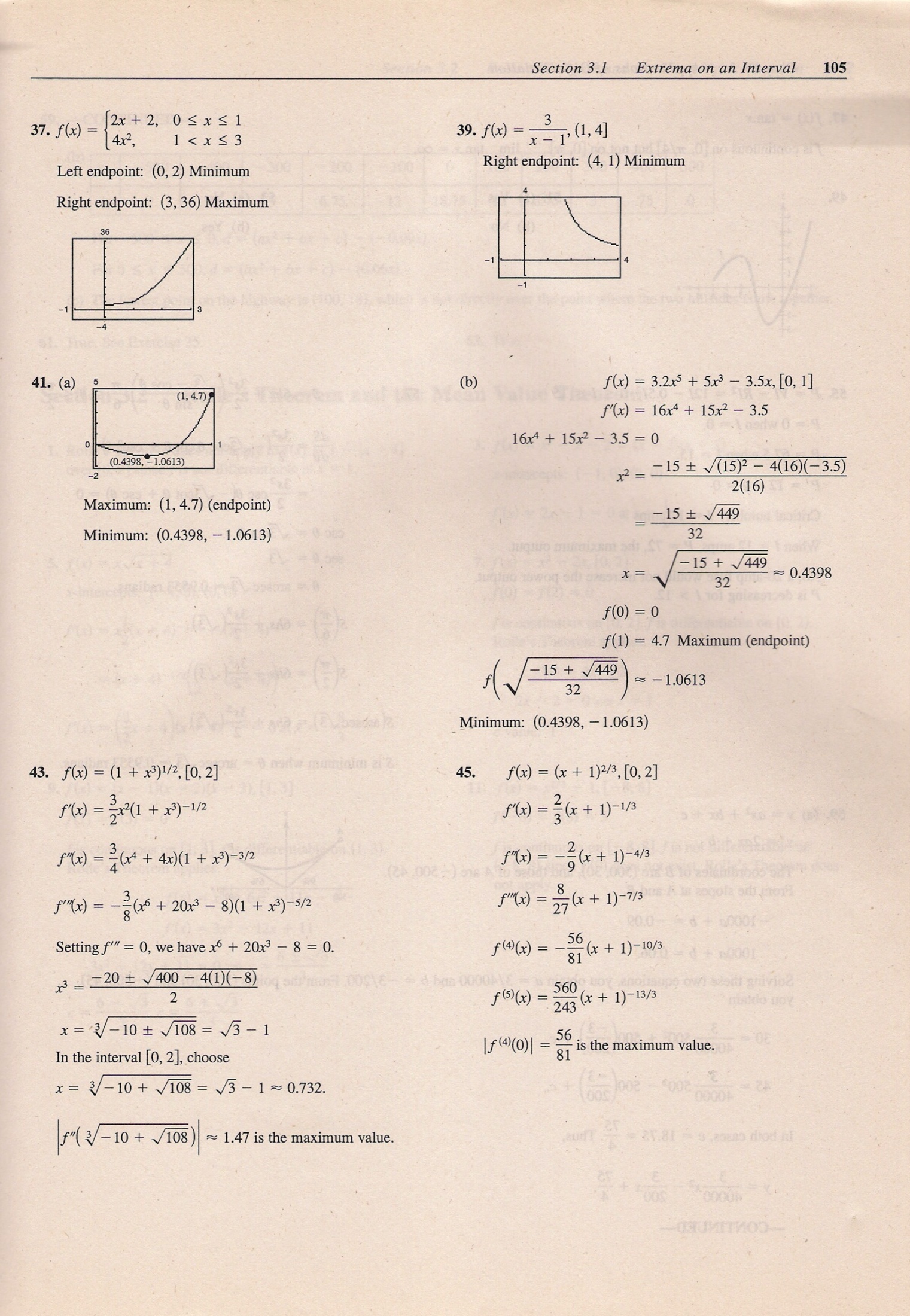 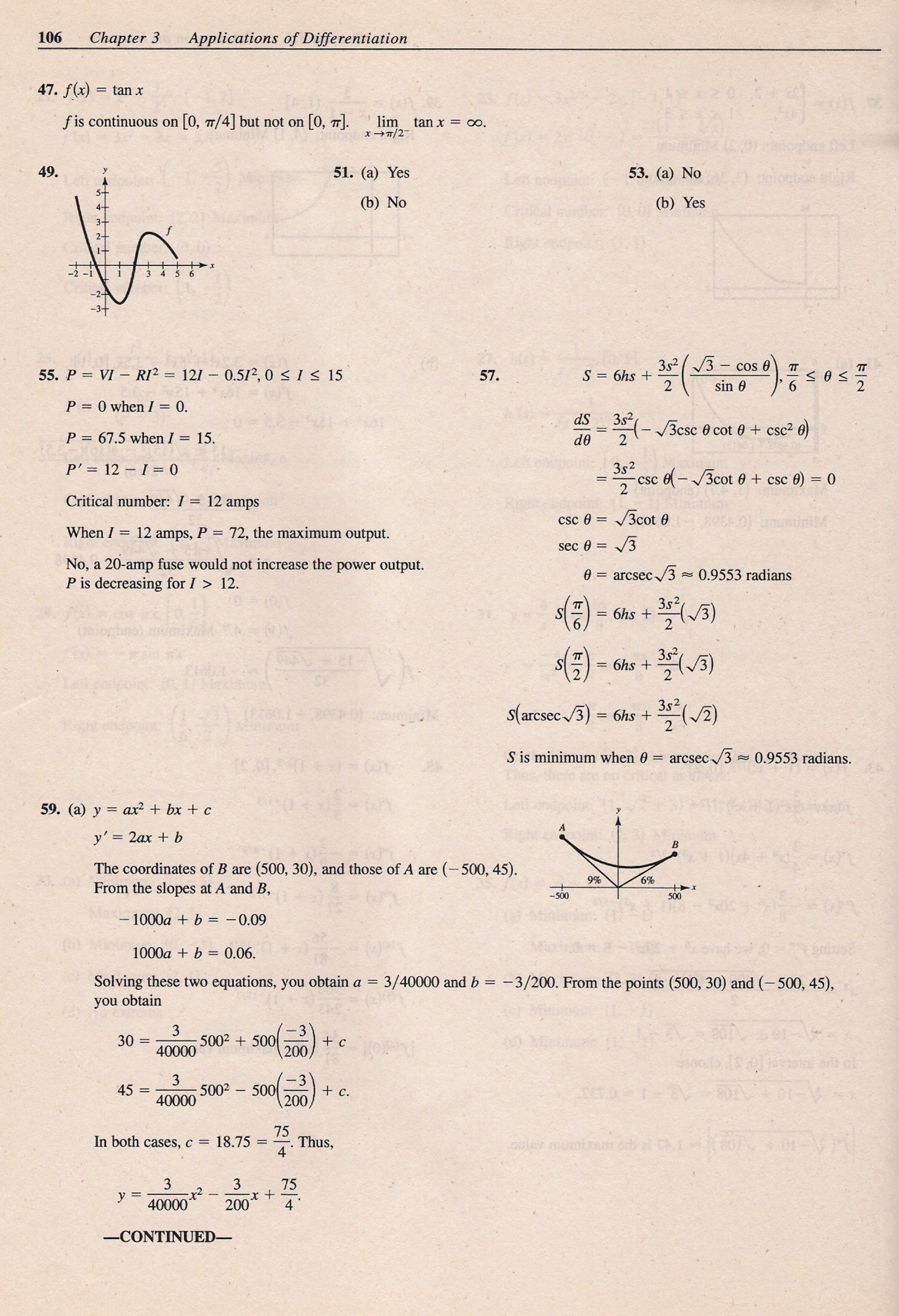 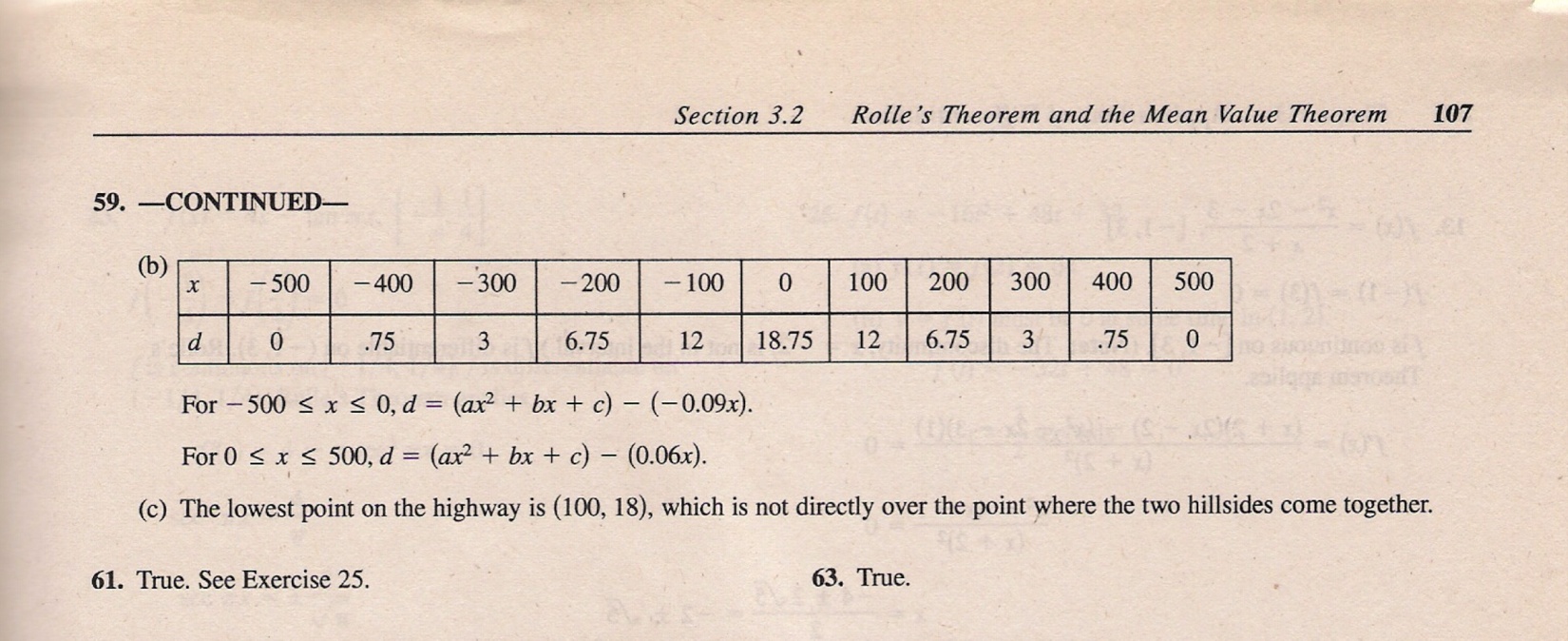 End